Ferdinand D. Herrera					Senior Lead Technician09323929561/dondeefch@gmail.com SUMMARY	A skilled Manufacturing Technician with experience in the production of highly efficient solar cells including process improvement, cycle time optimization, creating new specifications and standards, defect investigation and data gathering with a strong foundation on problem solving tools and methodology. WORK EXPERIENCESunpower Philippines Manufacturing Limited – FPIP Batangas (June 26, 2007 – October 17, 2012)Senior Lead Technician for Diffusion Process• 	Operates production tools including process monitoring, product testing and qualification as well as performing minor tool repair, calibration and error recovery.• 	Led a sub-team which is in charge of eliminating defects that affects product efficiency and quality. • 	Conducted trainings focusing on problem solving tools and methodology.• 	Participated in the development and implementation of new rules and specifications for both inside and outside the Clean Room.• 	Led a team focusing on continuous improvement of the cafeteria’s foods and services.LEFAR Brides and Debutant –Espanya, Manila (November 2002 – May 2003)                 Assistant Coordinator/Waiter			Participated in the improvement of food quality and services.Jollibee Foods Corporation – SM City Manila (May – October 2000) Service Crew – Kitchen and Dining AreaEDUCATIONMapua Institute of Technology					         	                 1998-2007            Bachelor of Science in Electrical EngineeringPedro Guevara Memorial National High School				              	1994 – 2008Sta. Cruz, LagunaTECHNICAL SKILLS             PERSONAL INFORMATIONDate of Birth:	May 15, 1981Civil Status:                   	MarriedHome:	Block 6 Lot 3 Orchard Village Brgy. Banay-banay Cabuyao, LagunaEmail: 	dondeefch@gmail.comContact Number:	09323929561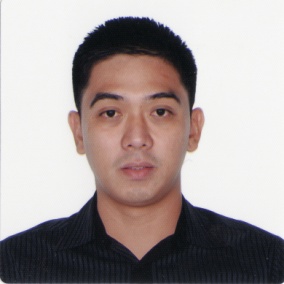 